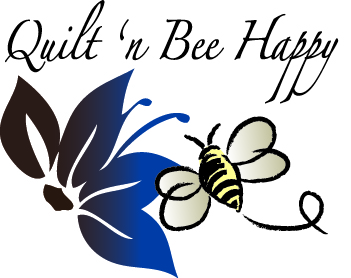 Client AgreementClient InformationClient InformationClient InformationClient InformationNameNameAddressAddressCity, State  ZIPCity, State  ZIPPhone NumberPhone Number Cell / Home / Work?   Cell / Home / Work?  2nd Phone Number2nd Phone Number Cell / Home / Work? Cell / Home / Work?Email AddressEmail AddressMay I use a photo of your quilt on my web page or in sales literature? May I use a photo of your quilt on my web page or in sales literature? May I use a photo of your quilt on my web page or in sales literature? Yes __No__If I use a photo of your quilt may I use your name?  If I use a photo of your quilt may I use your name?  If I use a photo of your quilt may I use your name?  Yes__No__Service Authorization Service Authorization Service Authorization Service Authorization I authorize Quilt ‘n Bee Happy to complete the work agreed upon.  I understand that I am financially responsible for the cost of services provided and for all materials used in this process.  If this quilt is displayed in a show or publication, I agree to credit the machine quilting to Quilt ‘n Bee Happy.This agreement will remain in effect for as long as both parties are in agreement.   All services and prices are subject to change.I authorize Quilt ‘n Bee Happy to complete the work agreed upon.  I understand that I am financially responsible for the cost of services provided and for all materials used in this process.  If this quilt is displayed in a show or publication, I agree to credit the machine quilting to Quilt ‘n Bee Happy.This agreement will remain in effect for as long as both parties are in agreement.   All services and prices are subject to change.I authorize Quilt ‘n Bee Happy to complete the work agreed upon.  I understand that I am financially responsible for the cost of services provided and for all materials used in this process.  If this quilt is displayed in a show or publication, I agree to credit the machine quilting to Quilt ‘n Bee Happy.This agreement will remain in effect for as long as both parties are in agreement.   All services and prices are subject to change.I authorize Quilt ‘n Bee Happy to complete the work agreed upon.  I understand that I am financially responsible for the cost of services provided and for all materials used in this process.  If this quilt is displayed in a show or publication, I agree to credit the machine quilting to Quilt ‘n Bee Happy.This agreement will remain in effect for as long as both parties are in agreement.   All services and prices are subject to change.Signature:_____________________________________________________________________________________________________________________Dated:_____________________________________________________________________________________________________________________